                                            Church DirectoryStaff 	Pastor		Rev. Bruce Brown	Office Administrator	Dot Snyder	Preschool Director		Isabelle Dontsop 	Church Treasurer 		Earl Dove	Music Coordinator		Brian Dove 	Flower Coordinator	Isabelle Dontsop	Prayer Chain Coordinator	Brenda Anderson  			Ruling Elders	Fred Entrekin		3/24	Elder 	T. R. Hunter 	 			Inactive	Joe Strube				Elder EmeritusDeacons	Earl Dove 	 	10/23	Finance 	Johnny Wallace	   	3/24	Property	Raymond Wilson   	3/24	Ushers, Property  			Missionaries 	Joe and Ann Lyle - MTW				TaiwanLarry and Sandra Rockwell–MTW	 	PeruBill and Susan Carr – MTW				Sioux Indians, MNMichael and Lindie Wadhams-MTW 	Lummi Indians, WAShaun and Becky Hurrie – MTW 	  South Africa                                                      Need to Reach Us?Rev. Bruce Brown ………………….………. christshousehold@yahoo.com  			704-698-8009 cell			704-875-1182 ext. 6 church 	       Preschool….………………………..…………..	Isabelle Dontsop - 704-947-0228			Dontsop cell 980-248-9306 E-mail……………………….…............	director@prosperitypreschool.comChurch Office…………………..…………..…	704-875-1182 Ext. 4		E-mail……………..…………..………….	email@prosperitychurch.orgWebsite…………………………………………. WWW.prosperitypca.com Church Office Hours………..………..…...	Tues.-Fri. 8:00 AM-12:30 PM	Prayer Chain Coordinator………………..Brenda Anderson                                                                   704-875-2351 - brendaea42@gmail.com  Welcome to Prosperity Church Service!We warmly welcome you to the Prosperity Church Worship Service. We are honored to share this morning service with you as we worship God's risen Son. May you know the love of God and feel His presence, for you are special to the Lord, and to us. We pray that God will touch your life during the service, and that you will know His peace.          Welcome Mr. Tyler Spry Tyler has been serving in different youth ministry capacities for about eight years and is a member and Assistant Youth Director at Back Creek PCA in Mt. Ulla.He received a B.A. in Bible and a M.Div from Piedmont International University in Winston-Salem, NC. Tyler recently became licensed to preach in the PCA.Tyler and his lovely wife, Savannah, have been married for six years, and they have a two year old daughter Nora Mae. They are also awaiting the soon arrival of a little boy in September.  They live in Cooleemee, North Carolina.  He currently works full time in customer service for a rent-to-own mini barn company. He also loves coffee, and even had the privilege of running a small coffee shop. The Beautiful FlowersThe altar flowers are given by Johnny and Shelby Wallace in loving memory of their beloved daughter, Heather Wallace-Bridwell. She would have been 46 years old today.  Gone too soon.  (August 29, 1975 – March 8, 2019).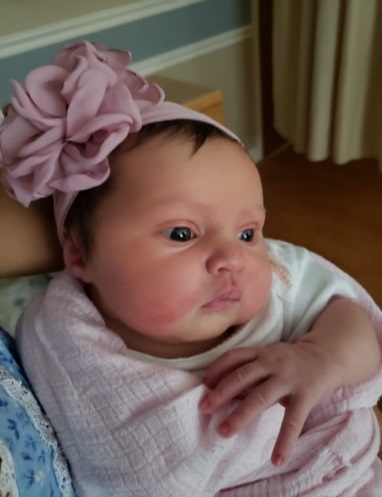      Abigail Rose Brown        Born Friday, August 20 at 1:30 AM       8 lbs 15 ozs       20 ½ inches long      	 Congratulations to       Pastor Bruce and Lily Brown       14329 Eastfield Road       Huntersville, NC 28078                        Pray for our Missionaries                                         Joe and Ann Lyle MTW – Taiwan - US    Ways we have seen God’s provision - God Answers Prayers.Last week we asked everyone to pray about Joe and Ann’s homecoming needs…here are some answers. 1. 	After searching for an apartment and coming up empty, a friend mentioned a complex on the northwest side of Columbia. It’s off the Peak exit on I-26. They had a vacancy and we moved in last Tuesday.2. 	We found a car through a Christian dealer someone had mentioned to us. He remembers going to elementary school with our son John.3.  We were able to get both Covid vaccine shots.4.  Joe’s sister told us of a mattress dealer she had met who knew us. We went to his store and he gave us a great deal. 5.  We have made plans with several churches to visit and we will be in touch with others in the next few weeks. We have enjoyed talking with several of you since posting our phone numbers in the last newsletter. 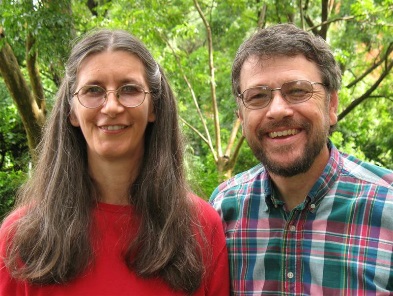 We have had some trouble with our Yahoo email account and are trying this Google account instead - joeannlyle@gmail.com Our phone numbers are Joe 803-421-9783  Ann 803-421-9792. We will send out information about Christ’s College in our next letter. Joe and Ann                                                                                                           Church Calendar    Aug. 29, Sunday	Worship Service at 10:00 AM    Aug. 31, Tuesday	Trail Life 7:00 PM    Sept. 2, Thursday           American Heritage Girls     The Wednesday Bible Study will resume October 6                                 Church Families for PrayerSunday, Aug. 29	Bob and Margaret Blackwelder Monday, Aug. 30          	Roger BlackwelderTuesday, Aug. 31	Sarah Bosse and Gina  Wednesday, Sept. 1	Leah Brant FamilyThursday, Sept. 2	Bruce and Lily Brown FamilyFriday, Sept. 3       	Jackie, Olivia, Sam, Jacob Clark Families  Saturday, Sept. 4	Carol Comer Prosperity’s online Worship Service is available, and is on our Facebook Page - Prosperity Presbyterian Church at 10 AM. To view the service through our website check out https://www.prosperitypca.com/worship-services  or listen to the sermon audio at ”In the Courtroom with Christ” - Prosperity PCA                                           Treasurer’s Report The July Treasurer’s Report is in the narthex and office hallway.                                                       Trail LifeTroop 412 meets each Tuesday at 7:00 PM in the GYM. This is a Christ-centered outdoor program open to boys and young men aged 5-17. If you have questions please see Pastor Bruce.                                                   Inquirer’s ClassIn October Pastor Bruce will teach an Inquirer’s Class. If you would like to become a member of Prosperity Church, or just wish to know more about the church you are welcome to attend. See Pastor Bruce.                                        Wednesday Night Bible StudyGentle and Lowly By Dane C. Ortlund  - New Wednesday Night Bible Study to begin October 6. 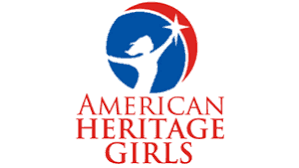                                                 American Heritage GirlsThe American Heritage Girls Organization meets each Thursday at 7:00 PM in the GYM. 